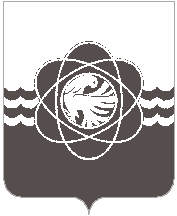 П О С Т А Н О В Л Е Н И Еот 24.10.2023  № 1016 Руководствуясь п. 3-6 ст. 46 Федерального закона от 06.10.2003 № 131-ФЗ «Об общих принципах организации местного самоуправления в Российской Федерации», законом Смоленской области от 19.11.2014 № 156-з «Об отдельных вопросах проведения органами местного самоуправления муниципальных образований Смоленской области оценки регулирующего воздействия проектов муниципальных нормативных правовых актов, экспертизы муниципальных нормативных правовых актов» и в целях приведения в соответствие с действующим законодательством, Администрация муниципального образования «город Десногорск» Смоленской области постановляет: Внести в постановление Администрации муниципального образования «город Десногорск» Смоленской области от 28.12.2021 № 1168 «Об утверждении Порядка проведения экспертизы муниципальных нормативных правовых актов муниципального образования «город Десногорск» Смоленской области» в приложение «Порядок проведения экспертизы муниципальных нормативных правовых актов муниципального образования «город Десногорск» Смоленской области» (далее – Порядок) следующие изменения: В разделе 2 «Проведение оценки регулирующего воздействия проектов муниципальных НПА» Порядка:- в пункте 2.8 предпоследний абзац изложить в следующей редакции:« - о результатах проведения публичных консультаций (ссылка на региональный портал: https://regulation.admin-smolensk.ru/ и на официальный сайт Администрации в информационно –телекоммуникационной сети «Интернет», на котором размещена информация о проведении публичных консультаций, срок проведения публичных консультаций, сведения об участниках публичных консультаций, информация о поступивших предложениях, замечаниях и мнениях по муниципальному нормативному правовому акту, а также по их учету или отклонению разработчиком)»;- в пункте 2.11. слова «на официальном сайте Администрации в сети интернет» заменить словами «на официальном сайте Администрации в информационно – телекоммуникационной сети «Интернет» и на региональном портале: https://regulation.admin-smolensk.ru/».1.2. В разделе 3 «Порядок проведения публичных консультаций» Порядка:- пункт 3.1. дополнить абзацем следующего содержания:«Публичные консультации проводятся посредством обсуждения проекта муниципального нормативного правового акта, в отношении которого проводится оценка регулирующего воздействия на официальном сайте Администрации в информационно – телекоммуникационной сети «Интернет» и на региональном портале: https://regulation.admin-smolensk.ru/»;- в пунктах 3.2. и 3.8. слова «на официальном сайте Администрации в сети интернет» заменить словами «на официальном сайте Администрации в информационно – телекоммуникационной сети «Интернет» и на региональном портале: https://regulation.admin-smolensk.ru/».2. Отделу информационных технологий и связи с общественностью (Е.О. Таистова) разместить настоящее постановление на официальном сайте Администрации муниципального образования «город Десногорск» Смоленской области в информационно – телекоммуникационной сети «Интернет».Контроль исполнения настоящего постановления возложить на исполняющего обязанности заместителя Главы муниципального образования Н.Н. Александрову.Глава муниципального образования«город Десногорск» Смоленской области	                               А.А. ТерлецкийО внесении изменений в постановление Администрации муниципального образования «город Десногорск» Смоленской области от 28.12.2021                 № 1168 «Об утверждении Порядка проведения экспертизы муниципальных нормативных правовых актов муниципального образования «город Десногорск» Смоленской области» 